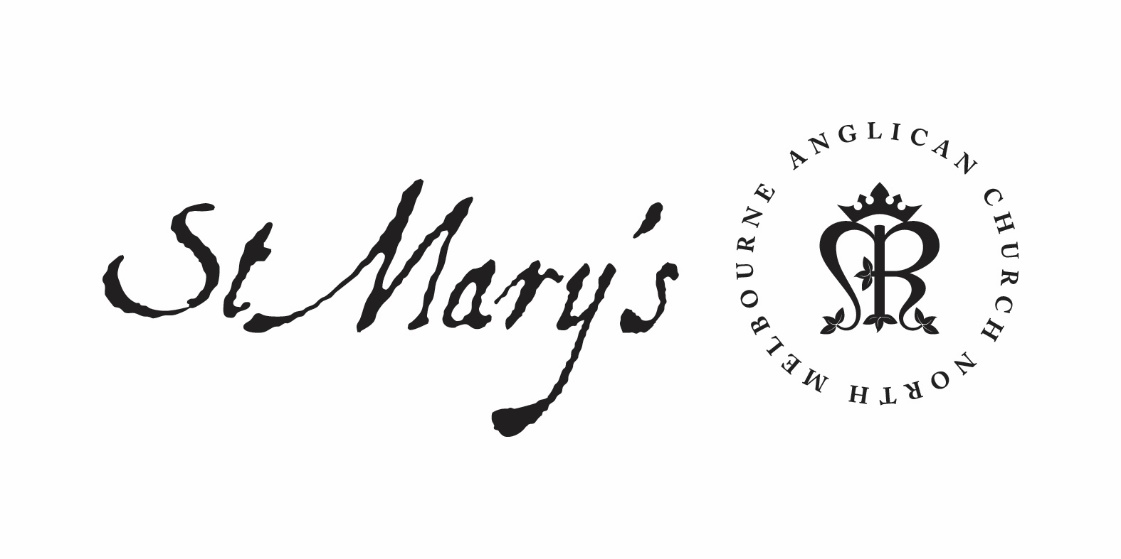 Monday Morning Prayer1 March 2021David, bishop of Menevia, Wales (d. 601) WMonday MorningGod’s love has been poured into our hearts,through the Holy Spirit who has been given to us.Romans 5.5Glory to God; Father, Son and Holy Spirit:as in the beginning, so now, and for ever. Amen.The Opening CanticleI will sing a new hymn to my God:
O Lord you are great and marvellous,
you are marvellous in your strength, invincible.
Let the whole creation serve you:
for you spoke and all things came to be;
You sent out your Spirit and it formed them:
no one can resist your voice.
Mountains and seas are stirred to their depths:
rocks melt like wax at your presence;
But to those who revere you:
you still show mercy.Judith 16.13–15The Opening PrayerThe night has passed and the day lies open before us;let us pray with one heart and mind.As we rejoice in the gift of this new day,
so may the light of your presence, O God,
set our hearts on fire with love for you;
now and for ever.Amen.Psalms 1; 211 Blessed are theywho have not walked in the counsel of the ungodly:nor followed the way of sinners,nor taken their seat amongst the scornful.2 But their delight is in the law of the Lord:and on that law will they ponder day and night.3 They are like trees planted beside streams of water:that yield their fruit in due season.4 Their leaves also shall not wither:and look, whatever they do, it shall prosper.5 As for the ungodly, it is not so with them:they are like the chaff which the wind scatters.6 Therefore the ungodly shall not stand upat the judgement:nor sinners in the congregation of the righteous.7 For the Lord cares for the way of the righteous:but the way of the ungodly shall perish.21 Why are the nations in tumult:and why do the peoples cherish a vain dream?2 The kings of the earth rise upand the rulers conspire together:against the Lord and against his anointed, saying,3 ‘Let us break their bonds asunder:let us throw off their chains from us.’4 He that dwells in heaven shall laugh them to scorn:the Lord will hold them in derision.5 Then will he speak to them in his wrath,and terrify them in his fury:‘I, the Lord, have set up my king on Zion my holy hill.’6 I will announce the Lord’s decree,that which he has spoken:‘You are my son, this day have I begotten you.7 ‘Ask of me,and I will give you the nations for your inheritance:the uttermost parts of the earth for your possession.8 ‘You may break them with a rod of iron:and shatter them in pieces like a potter’s vessel.’9 Now therefore be wise, O kings:be advised, you that are judges of the earth.10 Serve the Lord with awe,and govern yourselves in fear and trembling:lest he be angry, and you perish in your course.11 For his wrath is quickly kindled:blessed are those that turn to him for refuge.Creator Spirit, Advocate promised by our Lord Jesus: increase our faith and help us to walk in the light of your presence, to the glory of God the Father; through Jesus Christ our Lord. Amen.1st ReadingGenesis 43.1-151 Now the famine was severe in the land. 2 And when they had eaten up the grain that they had brought from Egypt, their father said to them, ‘Go again, buy us a little more food.’ 3 But Judah said to him, ‘The man solemnly warned us, saying, “You shall not see my face unless your brother is with you.” 4 If you will send our brother with us, we will go down and buy you food; 5 but if you will not send him, we will not go down, for the man said to us, “You shall not see my face, unless your brother is with you.” ’ 6 Israel said, ‘Why did you treat me so badly as to tell the man that you had another brother?’ 7 They replied, ‘The man questioned us carefully about ourselves and our kindred, saying, “Is your father still alive? Have you another brother?” What we told him was in answer to these questions. Could we in any way know that he would say, “Bring your brother down”?’ 8 Then Judah said to his father Israel, ‘Send the boy with me, and let us be on our way, so that we may live and not die—you and we and also our little ones. 9 I myself will be surety for him; you can hold me accountable for him. If I do not bring him back to you and set him before you, then let me bear the blame for ever. 10 If we had not delayed, we would now have returned twice.’ 11 Then their father Israel said to them, ‘If it must be so, then do this: take some of the choice fruits of the land in your bags, and carry them down as a present to the man—a little balm and a little honey, gum, resin, pistachio nuts, and almonds. 12 Take double the money with you. Carry back with you the money that was returned in the top of your sacks; perhaps it was an oversight. 13 Take your brother also, and be on your way again to the man; 14 may God Almighty grant you mercy before the man, so that he may send back your other brother and Benjamin. As for me, if I am bereaved of my children, I am bereaved.’ 15 So the men took the present, and they took double the money with them, as well as Benjamin. Then they went on their way down to Egypt, and stood before Joseph.2nd ReadingLuke 12.49-5949 ‘I came to bring fire to the earth, and how I wish it were already kindled!
50 I have a baptism with which to be baptized, and what stress I am under until it is completed!
51 Do you think that I have come to bring peace to the earth? No, I tell you, but rather division!
52 From now on, five in one household will be divided, three against two and two against three;
53 they will be divided:
father against son
     and son against father,
mother against daughter
     and daughter against mother,
mother-in-law against her daughter-in-law
     and daughter-in-law against mother-in-law.’
54 He also said to the crowds, ‘When you see a cloud rising in the west, you immediately say, “It is going to rain”; and so it happens.
55 And when you see the south wind blowing, you say, “There will be scorching heat”; and it happens.
56 You hypocrites! You know how to interpret the appearance of earth and sky, but why do you not know how to interpret the present time?
57 ‘And why do you not judge for yourselves what is right?
58 Thus, when you go with your accuser before a magistrate, on the way make an effort to settle the case, or you may be dragged before the judge, and the judge hand you over to the officer, and the officer throw you in prison.
59 I tell you, you will never get out until you have paid the very last penny.’May your word live in usand bear much fruit to your glory.The Canticle, A Song of Isiah‘Behold, God is my salvation:
I will trust and will not be afraid;
‘For the Lord God is my strength and my song:
and has become my salvation.’
With joy you will draw water:
from the wells of salvation.
On that day you will say:
‘Give thanks to the Lord, call upon his name;
‘Make known his deeds among the nations:
proclaim that his name is exalted.
‘Sing God’s praises, who has triumphed gloriously:
let this be known in all the world.
‘Shout and sing for joy, you that dwell in Zion:
for great in your midst is the Holy One of Israel.’Isaiah 12.2–6Lord have mercy.Christ have mercy.Lord have mercy.The Lord’s PrayerOur Father in heaven,
hallowed be your name,
your kingdom come,
your will be done,
on earth as in heaven.
Give us today our daily bread.
Forgive us our sins
as we forgive those who sin against us.
Save us from the time of trial
and deliver us from evil.
For the kingdom, the power, and the glory are yoursnow and for ever. Amen.Prayer of the DayO God, our heavenly Father, who raised up your faithful servant David to be a bishop in your Church and to feed your flock: give abundantly to all bishops and other pastors the gifts of your Holy Spirit, so that they may minister in your household as true servants of Christ and stewards of your holy mysteries; through Jesus Christ our Lord, who lives and reigns with you and the Holy Spirit, one God, for ever and ever. Amen.Intercessions and Thanksgivings may be made according to local custom and need.The Morning CollectEternal God and Father,by whose power we are createdand by whose love we are redeemed;guide and strengthen us by your Spirit,that we may give ourselves to your service,and live this day in loveto one another and to you;through Jesus Christ our Lord.Amen.The Lord be with you.And also with you.Let us praise the Lord.Thanks be to God.God did not give us a spirit of cowardicebut a spirit of power and of love and of self-discipline.May we rekindle the gift of God within us. Amen.2 Timothy 1.6–7 